Your recent request for information is replicated below, together with our response.The number of traffic offences recorded for e-scooter riders, broken down by the offence type (i.e. Driving/riding without insurance, need to be taxed). Could you please provide answers to Question 1 for the following calendar years 2019 - 2023 – up to the latest month availableFor the traffic offences in Question 1) for e-scooter riders, can you list police action taken for each offence, split between: NFA, Potential Prosecution, Paid Confirmed, Ongoing, or any other classification your Force uses? For the following calendar years 2019 - 2023 – up to the latest month available.For traffic offences in Question 1) for e-scooter riders, can you provide the total monetary value of Fixed Penalty Notices / fines handed out to offenders? Could you please provide answers to Question 3 for the following calendar years 2019 - 2023 – up to the latest month available?In response to these questions, I regret to inform you that I am unable to provide you with the information you have requested, as it would prove too costly to do so within the context of the fee regulations.  As you may be aware the current cost threshold is £600 and I estimate that it would cost well in excess of this amount to process your request. As such, and in terms of Section 16(4) of the Freedom of Information (Scotland) Act 2002 where Section 12(1) of the Act (Excessive Cost of Compliance) has been applied, this represents a refusal notice for the information sought.By way of explanation, there is neither a specific crime classification for issuing fixed penalty notices for using e scooters or recording of incidents involving e scooters. All fixed penalty notices and incidents would have to be reviewed for content. As such this is an exercise which I estimate would far exceed the cost limit set out in the Fees Regulations.How does your Force deal with people riding e-scooters illegally on pavements? Please could you provide as much detail as possible?Local Policing divisions across Scotland carry out operations in relation to electric scooters and related anti-social behaviour within communities.  Initiatives to tackle misuse are generally local ones in response to specific challenges and they are generally undertaken by divisional officers, supported by roads policing colleagues where appropriate.  In terms of how any illegal activity is dealt with, officers will use the range of options available to them under pre-existing Road Traffic legislation as there is currently no legislation specific to electric scooter use.That makes it difficult, as previously explained, to provide any data on the prevalence of electric scooter incidents and/ or crimes reported to Police Scotland as we have neither an incident nor crime classification code that directly aligns.Crime/ Fixed Penalty Notice classifications relate to all types of vehicle and any incidents could be reported under anti-social behaviour classifications - disturbance etc - as well as under road traffic matters.How many e-scooters have you seized from 2019 - 2023 - up to the latest month available?In response to this question I regret to inform you that I am unable to provide you with the information you have requested, as it would prove too costly to do so within the context of the fee regulations.  As you may be aware the current cost threshold is £600 and I estimate that it would cost well in excess of this amount to process your request. As such, and in terms of Section 16(4) of the Freedom of Information (Scotland) Act 2002 where Section 12(1) of the Act (Excessive Cost of Compliance) has been applied, this represents a refusal notice for the information sought.By way of explanation, if an e scooter was seized by police in relation to any crime, whether a theft, housebreaking, road traffic offence etc. this would be recorded in a crime report as a production. There is no marker to automatically retrieve a list of productions as such each and every potentially relevant crime report would have to be reviewed. As such this is an exercise which I estimate would far exceed the cost limit set out in the Fees Regulations.If you require any further assistance please contact us quoting the reference above.You can request a review of this response within the next 40 working days by email or by letter (Information Management - FOI, Police Scotland, Clyde Gateway, 2 French Street, Dalmarnock, G40 4EH).  Requests must include the reason for your dissatisfaction.If you remain dissatisfied following our review response, you can appeal to the Office of the Scottish Information Commissioner (OSIC) within 6 months - online, by email or by letter (OSIC, Kinburn Castle, Doubledykes Road, St Andrews, KY16 9DS).Following an OSIC appeal, you can appeal to the Court of Session on a point of law only. This response will be added to our Disclosure Log in seven days' time.Every effort has been taken to ensure our response is as accessible as possible. If you require this response to be provided in an alternative format, please let us know.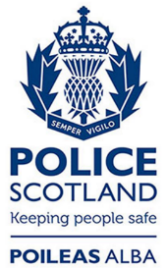 Freedom of Information ResponseOur reference:  FOI 23-0079Responded to:  31 January 2023